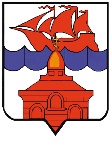 РОССИЙСКАЯ ФЕДЕРАЦИЯКРАСНОЯРСКИЙ КРАЙТАЙМЫРСКИЙ ДОЛГАНО-НЕНЕЦКИЙ МУНИЦИПАЛЬНЫЙ РАЙОНАДМИНИСТРАЦИЯ СЕЛЬСКОГО ПОСЕЛЕНИЯ ХАТАНГАПОСТАНОВЛЕНИЕО внесении изменений в постановление Администрации сельского поселения Хатанга от 27.01.2023 № 007-П «О создании муниципальной комиссии по обследованию жилых помещений, занимаемых инвалидами и семьями, имеющими детей-инвалидов, и используемых для их постоянного проживания, и общего имущества в многоквартирных домах, в которых проживают инвалиды в целях их приспособления с учетом потребностей инвалидов и обеспечения условий их доступности для инвалидов на территории муниципального образования «Сельское поселение Хатанга»В соответствии с Постановлением Правительства Российской Федерации от 09.07.2016 № 649 «О мерах по приспособлению жилых помещений и общего имущества в многоквартирном доме с учетом потребностей инвалидов», Законом Красноярского края от 21.04.2011 № 12-5794 «Об обеспечении беспрепятственного доступа маломобильных граждан к жилым помещениям и общему имуществу в многоквартирном доме, объектам социальной, инженерной и транспортной инфраструктур и представляемым в них услугам, беспрепятственного пользования средствами связи и информации в Красноярском крае», Постановлением Правительства Красноярского края от 30.07.2018 № 440-п «Об утверждении Порядка создания и работы муниципальных комиссий, создаваемых органами местного самоуправления, по обследованию жилых помещений, занимаемых инвалидами и семьями, имеющими детей-инвалидов, и используемых для их постоянного проживания, и общего имущества в многоквартирных домах, в которых проживают инвалиды, входящих в состав муниципального жилищного фонда, а также частного жилищного фонда, в целях их приспособления с учетом потребностей инвалидов и обеспечения условий их доступности для инвалидов», подпунктом 9 части 1 статьи 7 Устава сельского поселения Хатанга,   ПОСТАНОВЛЯЮ:Внести в постановление Администрации сельского поселения Хатанга от 27.01.2023 № 007-П «О создании муниципальной комиссии по обследованию жилых помещений, занимаемых инвалидами и семьями, имеющими детей-инвалидов, и используемых для их постоянного проживания, и общего имущества в многоквартирных домах, в которых проживают инвалиды в целях их приспособления с учетом потребностей инвалидов и обеспечения условий их доступности для инвалидов на территории муниципального образования «Сельское поселение Хатанга» ( далее – постановление) следующие изменения:1.1. Приложение № 2 к постановлению изложить в редакции приложения к настоящему постановлению.Опубликовать постановление в информационном бюллетене Хатангского сельского Совета депутатов и Администрации сельского поселения Хатанга и на официальном сайте органов местного самоуправления сельского поселения Хатанга www.hatanga24.ruКонтроль за исполнением настоящего постановления оставляю за собой.Постановление вступает в силу в день, следующим за днем его официального опубликования.Глава сельского поселения Хатанга                                                   А.С. Доронин                               Приложение к постановлению Администрациисельского поселения Хатангаот 27.03.2024 г. № 040 - ПСОСТАВмуниципальной комиссии по обследованию жилых помещений, занимаемых инвалидами и семьями, имеющими детей-инвалидов, и используемых для их постоянного проживания, и общего имущества в многоквартирных домах, в которых проживают инвалиды в целях их приспособления с учетом потребностей инвалидов и обеспечения условий их доступности для инвалидов на территории муниципального образования «Сельское поселение Хатанга»27.03.2024 г.№ 040 – П Председатель комиссии:Зоткина Татьяна Валериевна – заместитель Главы сельского поселения Хатанга по социальным вопросам, культуре и спортуЗаместитель председателя комиссии:Федосеева Александра Савельевна – заместитель Главы сельского поселения Хатанга по организации работы территориальных отделовСекретарь комиссии:Аджавенко Ирина Леонидовна – специалист 1 категории Отдела ЖКХ, благоустройства и градостроительства Администрации сельского поселения ХатангаЧлены комиссии:Чуприна Анастасия Васильевнаисполняющая обязанности начальника Отдела по управлению муниципальным имуществом Администрации сельского поселения ХатангаКоваленко Дмитрий Дмитриевичисполняющий обязанности начальника Отдела ЖКХ, благоустройства и градостроительства Администрации сельского поселения ХатангаКозак Людмила ВикторовнаЗаведующая сектором по сельскому поселению Хатанга отдела предоставления мер социальной поддержки Территориального отделения Краевого государственного казенного учреждения «Управление социальной защиты населения» по Таймырскому Долгано-Ненецкому району (по согласованию)Лаптукова Ирина АлексеевнаПредседатель Хатангского сельского Совета депутатов (по согласованию)Уксусникова Августа Иннокентьевнапредставитель первичной организации общества инвалидов Ш группы (по согласованию)Чалый Сергей Валерьевичдиректор Муниципального унитарного предприятия «Хатанга-Энергия» (по согласованию)